Planning and finance strategies for TOD, transit, and active transportStart of Block: Thank you for participating in this survey! Your responses will be kept entirelyQ1.1 Thank you for participating in this survey! Our research is investigating city goals, motivations, and policy and planning tools used to support transit-oriented development (TOD). Your responses will be kept entirely confidential. It should take about twenty minutes for you to complete it.
 
For this survey, we define a "high-quality transit" location as any existing transit rail station; or a terminal served by a ferry system in a major metropolitan area; or a location with bus service maintaining average headways of 15 minutes or less during morning peak commute hours (from 6:30 to 8:30 AM on a given weekday). Otherwise, "transit" refers to any level of service and mode.  Q1.2 City: ${m://ExternalDataReference}  Q1.3 Name________________________________________________________________Q1.4 Job title________________________________________________________________End of Block: Thank you for participating in this survey! Your responses will be kept entirelyStart of Block: Q1 Has your city adopted policies and programs to support:Q2.1 
General questions about transit-oriented development (TOD) in your city  
   
Has your city adopted policies, plans, or programs to support:Q2.2 Has your city officially designated specific areas (zones) where TOD is meant to be supported in areas within one-quarter mile of high-quality transit?Yes No Don't know Q2.3 Do your city's designated TOD zones coincide with priority growth zones designated in your MPO's regional plan (its Regional Transportation Plan/Sustainable Communities Strategy)?Yes No Some yes, others no Don't know Q2.4 How many TOD zones has your city designated? Please specify (approximate number is fine):________________________________________________________________End of Block: Q1 Has your city adopted policies and programs to support:Start of Block: Q3.Q3.1 What type(s) of development does your city prioritize for areas near transit?End of Block: Q3.Start of Block: Q4.Q4.1 What share of the new jobs and homes that you anticipate your city will add over the next ten years do you expect will locate near high-quality transit?Q4.2 Approximately how many new housing units do you expect that your city will add over the next ten years located near high-quality transit?________________________________________________________________End of Block: Q4.Start of Block: Q6.Q5.1 Motivations and barriers for TOD in your city    
   
Please indicate the importance to your city's elected leaders of the following motivations and objectives for adopting TOD policies and programs:Q5.2 What do you think are the major barriers/obstacles to achieving development in areas near transit in your city?Q5.3 How high is market interest in pursuing development in areas near transit in your city?Low throughout city Low in some areas, moderate in others Moderate throughout city Moderate in some areas, higher in others High throughout city Don't know End of Block: Q6.Start of Block: Q9.Q6.1 Has your city identified infrastructure deficits in areas near transit?Yes No Don't know Q6.2 Please indicate which of the following sorts of infrastructure your city has identified as needing improvement in areas near high quality transit, and whether finding adequate funding to upgrade the infrastructure poses a significant challenge to achieving TOD goals in your city.Q6.3 What share of proposed TOD projects or plans in your city has generated significant concerns or opposition from nearby residents and/or firms or workers?None A few Some Most Almost all or all Don't know Q6.4 What share of TOD projects in your city has generated local concerns about gentrification or displacement of existing residents?None A few Some Almost all or all Don't know End of Block: Q9.Start of Block: Q11.Q7.1 
TOD policies you have adopted
   Please indicate if your city has adopted any of the following policies and strategies to support development near transit, and if so, how important you consider them to be for achieving your city's TOD goals.  
   
1. Planning and CEQA strategiesQ7.2 2. Regulatory strategiesQ7.3 3. Development incentives for affordable housing and other projectsQ7.4 4. Funding/finance strategies for infrastructureQ7.5 How many Specific Plans (area plans) has your city adopted that support densification in areas near transit in your city?None One Two Three to five Five to ten Ten to twenty More than twenty Don't  know Q7.6 How extensively does your city coordinate with transit agencies when developing the Specific Plans (area plans)?Not much Somewhat Extensively Don't know End of Block: Q11.Start of Block: Q13.Q8.1 Transportation impact fees
 
 Does your city impose development impact fees for transportation?Yes No Don't know Q8.2 Does/do your city's transportation impact fee(s) provide funds for transit, bicycle, and/or pedestrian facilities in addition to roadway improvements?Yes No Don't know Q8.3 Is/are your city's development impact fee(s) for transportation based, at least in part, on determination of automobile level of service (LOS) impacts?Yes No Don't know Q8.4 Does your city exempt certain project types, and/or impose a lower impact fee, in areas near transit?  
 Yes No Don't know Q8.5 Does concern about setting fees too high to attract development and/or does competition with neighboring cities influence your city's impact fee levels?Yes No Don't know End of Block: Q13.Start of Block: Q14.Q9.1 Senate Bill (SB) 743 modifies CEQA guidelines for review of transportation impacts of development projects, with new state guidelines recommending analysis and mitigation of impacts on vehicle miles traveled (VMT). After the guidelines go into effect in 2020, what metric(s) does your city intend to use as a basis for applying conditions of development approval -- only VMT standards under CEQA, or only automobile LOS standards outside of CEQA, or both LOS and VMT, or alternative metrics?VMT only LOS only VMT and LOS VMT and other metrics LOS and other metrics VMT, LOS, and other Other metrics Don't know Q9.2 Does your city plan to revise (or has it revised) its transportation impact fee(s) to address VMT impacts, pursuant to SB 743? Have revised Will revise  May revise No plan to revise Don't  know End of Block: Q14.Start of Block: Q15.Q10.1 How difficult do your city's elected officials and planners find it to balance and integrate policies to promote affordable housing, other development, and multi-modal transport improvements in areas near transit?Not difficult Somewhat difficult Very difficult Don't know Q10.2 How adequate are your city's financing tools and planning capacity for achieving your TOD goals?Inadequate Somewhat inadequate Adequate Don't know End of Block: Q15.Start of Block: Q17.Q11.1 
State and regional programs and policies to promote TOD  
  Which, if any, of the following state and regional funding sources has your city received for projects in areas near transit, and how important has the funding been for achieving your city's TOD goals, if received?  
 End of Block: Q17.Start of Block: Q18Q12.1 
Summarizing strengths and weaknesses of TOD policymaking  
  How influential/important have the following state, regional, and local policies and programs been in supporting your city's TOD goals and objectives? (Consider their relative importance.)  
   
1. State programs and policiesQ12.2 
2. Regional programs and policiesQ12.3 
3. Local programs and policiesEnd of Block: Q18Start of Block: Q19Q13.1 Which of these tools/mechanisms most need to be strengthened through state and/or regional policymaking, in order to support your city's TOD goals?Q13.2 Please use the following space to provide further comments about your city's experience developing effective tools and methods to support TOD, and how they could be strengthened to address challenges and opportunities for achieving TOD goals in your city.________________________________________________________________________________________________________________________________________________________________________________________________________________________________________________________________________________________________________________________________End of Block: Q19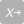 YesNoDon't
 knowTransit-oriented development (development near transit)? Expansion of transit facilities? Expansion of transit service? Provision of bicycle/pedestrian facilities? 
    Not a 
   priority 
 Medium
  priority 
    Top
   priority 
 Don't
  know Retail development Office development Hotel(s) Other commercial development Residential development Affordable housing development Public services development (recreational/ educational etc.) Other (optional, please specify): <10%10 to 25%25 to 50%50 to 75%75 to 100%Don't knowShare of new jobs that will locate near high quality transit: Share of new housing units that will locate near high quality transit: Not importantSomewhat importantVery importantDon't knowJob growth Housing growth Provide affordable housing/achieve RHNA target Mobility/accessibility improvements Community revitalization/livability Environmental benefits (e.g. reduce VMT/GHGs) Fiscal/budget impacts Other (optional, please specify): Not an obstacleModerate obstacleMajor obstacleDon't knowInadequate transit facilities Inadequate frequency of transit service Inadequate infrastructure other than transit Resident concerns/opposition Difficulty assembling land parcels Lack of vacant land Low market interest in new development Inadequate multi-jurisdictional coordination (e.g. with transit agencies, other cities, MPO) Remediation needs Other (optional, please specify): Need improvement?Need improvement?Need improvement?(If yes) How much of a funding challenge?(If yes) How much of a funding challenge?(If yes) How much of a funding challenge?(If yes) How much of a funding challenge?YesNoDon't knowMinimalModerateSignificantDon't knowRoadways Transit facilities Bicycle facilities Pedestrian facilities Sewer/waste management facilities Water facilities Parks Other (optional, please specify): Have you adopted?Have you adopted?Have you adopted?(If yes) How important is this policy for achieving your TOD goals?(If yes) How important is this policy for achieving your TOD goals?(If yes) How important is this policy for achieving your TOD goals?(If yes) How important is this policy for achieving your TOD goals?YesNoDon't knowNot importantSomewhat          importantVery importantDon't knowSpecific Plans for TOD zones  Permit streamlining in TOD zone(s), to expedite procedures  CEQA tiering from Specific Plans  CEQA infill streamlining options not based on tiering  Other (optional, please specify): Have you adopted?Have you adopted?Have you adopted?(If yes) How important for achieving your TOD goals?(If yes) How important for achieving your TOD goals?(If yes) How important for achieving your TOD goals?(If yes) How important for achieving your TOD goals?YesNoDon't knowNot importantSomewhat importantVery importantDon't knowUpzoning Mixed use zoning, e.g. through form-based code Pedestrian or bike overlay zone Reduced parking requirements Parking pricing strategy Transportation demand management program or ordinance Other (optional, please specify): Have you adopted?Have you adopted?Have you adopted?(If yes) How important for achieving your TOD goals?(If yes) How important for achieving your TOD goals?(If yes) How important for achieving your TOD goals?(If yes) How important for achieving your TOD goals?YesNoDon't knowNot importantSomewhat importantVery importantDon't knowDensity bonus for affordable housing Inclusionary housing ordinance Development impact fees for affordable housing Subsidies (e.g. fee and tax waivers) for affordable housing Subsidies (e.g. fee and tax waivers) for projects with no affordable housing component Other (optional, please specify): Have you adopted?Have you adopted?Have you adopted?(If yes) How important for achieving your TOD goals?(If yes) How important for achieving your TOD goals?(If yes) How important for achieving your TOD goals?(If yes) How important for achieving your TOD goals?YesNoDon't knowNot importantSomewhat importantVery importantDon't knowDevelopment impact fee(s) for transportation which are lower in TOD zones Business Improvement District Community facilities (Mello-Roos) district Enhanced Infrastructure Financing District Community Revitalization and Investment Authority Capital improvement plan tied to finance tools Bond measure Other (optional, please specify): Have you received?Have you received?Have you received?Have you received?(If received) How important to achieving your TOD goals? (If received) How important to achieving your TOD goals? (If received) How important to achieving your TOD goals? (If received) How important to achieving your TOD goals? Have not appliedApplied but did not receiveHave receivedDon't knowNot importantSomewhat importantVery importantDon't knowCalifornia Climate Investment program grant (such as the Affordable Housing and Sustainable Communities Program) Sustainable Communities Planning Grant from Caltrans Sustainable Communities Planning Grant from Strategic Growth Council MPO planning grant MPO project grant Other (optional, please specify): Not influential/ importantSomewhat influential/ 
 importantVery influential/ importantDon't knowCEQA streamlining provisions for infill SB 743 CEQA provisions (evaluate/mitigate for VMT)  RHNA, other housing requirements (e.g. SB 35)  State competitive grants through California Climate Investment (CCI) programs  State funding for transit and active transport (not CCI)  State funding for affordable housing (not CCI)  Other (optional, please specify): Not influential/ importantSomewhat influential/ 
 importantVery influential/ importantDon't knowSCS plans developed by MPO under SB 375 MPO competitive grant programs  Other (optional, please specify):  Not influential/ importantSomewhat influential/ 
 importantVery influential/ importantDon't knowPermit streamlining Incentives for development (e.g. density bonuses)  Conditions of development (e.g inclusionary zoning)  Infrastructure improvements near transit Plan-making, e.g with cities, transit agencies, MPOs Other (optional, please specify):  Needs to be strengthenedAdequate
   as isDon't
 knowLocally available finance tools State/regional funding for transit and active transport State/regional funding for affordable housing CEQA streamlining for infill Plan-making with other cities, transit agencies, MPOs Other (optional, please specify):  